РЕШЕНИЕРассмотрев проект решения Городской Думы Петропавловск-Камчатского городского округа об участии Городской Думы Петропавловск-Камчатского городского округа в конкурсе на лучший представительный орган муниципального образования в Камчатском крае, внесенный и.о. председателя Городской Думы Петропавловск-Камчатского городского округа Лесковым Б.А., в соответствии со статьей 28 Устава Петропавловск-Камчатского городского округаРЕШИЛА:	1. Принять решение об участии Городской Думы Петропавловск-Камчатского городского округа в конкурсе на лучший представительный орган муниципального образования в Камчатском крае.2. Председателю Городской Думы Петропавловск-Камчатского городского округа Лиманову А.С. в срок до 01.03.2023 направить заявку на участие в конкурсе на лучший представительный орган муниципального образования в Камчатском крае в Законодательное Собрание Камчатского края.3. Настоящее решение вступает в силу со дня его подписания.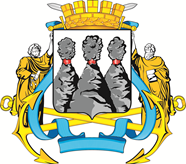 ГОРОДСКАЯ ДУМАПЕТРОПАВЛОВСК-КАМЧАТСКОГО ГОРОДСКОГО ОКРУГАот 15.02.2023 № 101-р8-я сессияг.Петропавловск-КамчатскийОб участии Городской Думы Петропавловск-Камчатского городского округа в конкурсе на лучший представительный орган муниципального образования в Камчатском краеПредседатель Городской Думы Петропавловск-Камчатского городского округаА.С. Лиманов